St. John of God Dublin South East Services provides a network of education, training, employment, respite, community living supports and rights promotion to children and adults with intellectual disabilities in South Dublin. Social Care Worker – Adult Residential Services Permanent, Fixed Term & Relief Posts available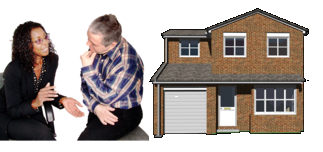 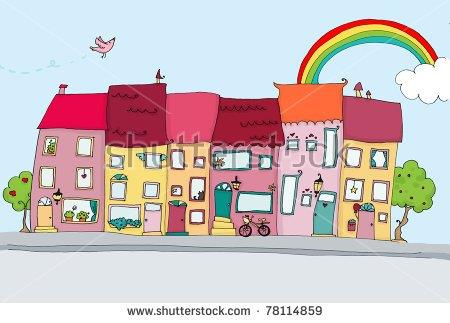 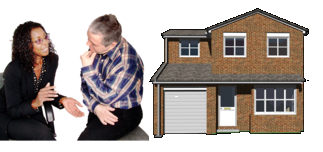 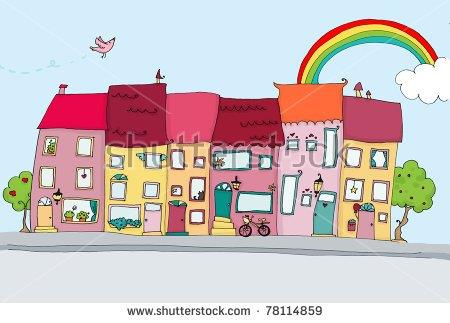 Candidates who would like to support the men and women attending our service should have the following: Bachelor of Arts in Applied Social Studies/Social Care or equivalentA proven track record in the delivery of Person Centered systems, services and supports and awareness of positive behavior supports Excellent knowledge and understanding of relevant Health Act Regulations, HIQA Standards and all other relevant legislationExperience of  working with people who have an intellectual disability (experience supporting Service Users with higher needs advantageous)Experience of a residential setting is desirable Be innovative, resourceful, flexible and have excellent communication, interpersonal,administrative and co-ordination skills.Ability to work both in a busy team environment and independently.Ability to support and facilitate independent living and community integration.Experience in the area of human rights and advocacy.Full manual driving license is essential  Please forward your covering letter and CV by email only to dserecruitment@sjog.ie  Quoting REF: SCWFeb22Informal enquiries to Michelle Genoe Tel: 01 285 2900Shortlisting will apply.– Compassion – Excellence – JusticeSaint John of God Community Services CLG is an equal opportunities employer.
We operate HSE (Health Service Executive) funded services across Intellectual Disability, Adult Mental Health and Child and Adolescent Psychiatry.Hospitality 	Respect 		CompassionSaint John of God Community Services    Dublin South East